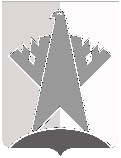 ДУМА СУРГУТСКОГО РАЙОНАХанты-Мансийского автономного округа - ЮгрыРЕШЕНИЕ«29» сентября 2020 года                                                                                                    № 984-нпа         г. СургутВ соответствии со статьями 31 - 33 Градостроительного кодекса Российской Федерации, на основании протокола общественных обсуждений 
от 21 мая 2020 года № 7/8/2020, заключения о результатах общественных обсуждений от 21 мая 2020 года № 7/8/2020Дума Сургутского района решила:1. Внести в решение Думы Сургутского района от 30 сентября 2009 года 
№ 493 «Об утверждении правил землепользования и застройки сельского поселения Русскинская» следующее изменение:пункт 2 статьи 23 главы 7 раздела 3 приложения к решению после таблицы «Вспомогательные виды разрешенного использования» дополнить таблицей «Условно разрешенные виды использования» следующего содержания:«Условно разрешенные виды использования2. Решение вступает в силу после его официального опубликования (обнародования).О внесении изменения в решение 
Думы Сургутского района от 30 сентября 2009 года № 493 «Об утверждении правил землепользования и застройки сельского поселения Русскинская»№п/пНаименование вида разрешенного использования земельного участкаКод вида разрешенного использования Предельные размеры земельных участков и предельные параметры разрешенного строительства, реконструкции объектов капитального строительства1.Магазины4.4Минимальные отступы от границ земельного участка в целях определения места допустимого размещения объекта - 3 м.Минимальный отступ от красной линии дорог - 5 м.Минимальный отступ от красной линии проездов - 3 м.Размеры земельных участков, нормативные показатели плотности застройки в границах земельного участка определяются в соответствии с региональными нормативами градостроительного проектирования Ханты-Мансийского автономного округа – Югры, местными нормативами градостроительного проектирования с.п. Русскинская.».Председатель Думы Сургутского районаА.П. Сименяк«29» сентября 2020 годаГлава Сургутского районаА.А. Трубецкой «29» сентября 2020 года